Карта социального проекта «В гостях у сказки»Автор проекта: учитель начальных классов Асманова Ольга ДмитриевнаДата проведения:  27.12.2012г.Предмет:  литература, музыкаКласс:  4вВид проекта: творческий, межпредметный, внутриклассный, среднесрочный (1 месяц)Проблема: недостаточно сплоченный классный родительский коллективЦель: совместное участие учащихся и родителей в творческо-поисковой деятельности; формирование  позитивного  социального  и творческого  опыта обучающихся.Задачи: Знакомство с музыкальными и художественными произведениями  для сказки, изготовление декораций, костюмов к сказке. Развитие     творческой,    поисковой    активности, самостоятельности.Приобретение  детьми определенных творческих умений и навыков.Информационно-техническое обеспечение: источники информации : сценарии сказок,  образцы костюмов, музыка, стихи, частушкиПродукт:  постановка сказки «Морозко»Этапы работы над проектом:1этап организационный:  Проведение обсуждения среди учащихся о формах подготовки  к фестивалю сказок (1 неделя)Заседание родительского комитета (1 неделя)2этап поисковый: работа в группах - сбор и анализ материала. (2 неделя)3этап творческий: Подготовка   школьного  фестиваля «В гостях у сказки» (3-4 неделя) 4этап - презентация: Участие в школьном фестивале «В гостях у сказки». Сказка «Морозко».Данный проект был   представлен на  школьном новогоднем празднике для будущих первоклассников.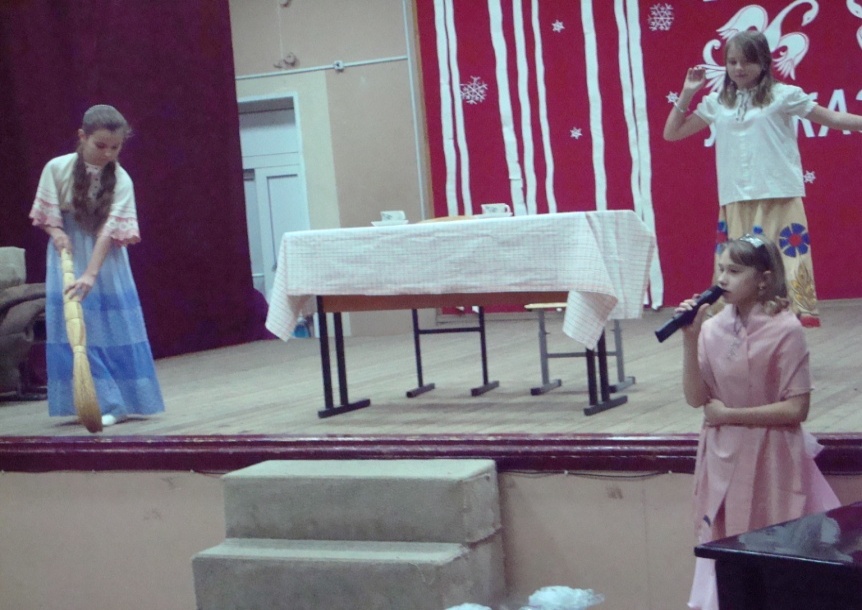 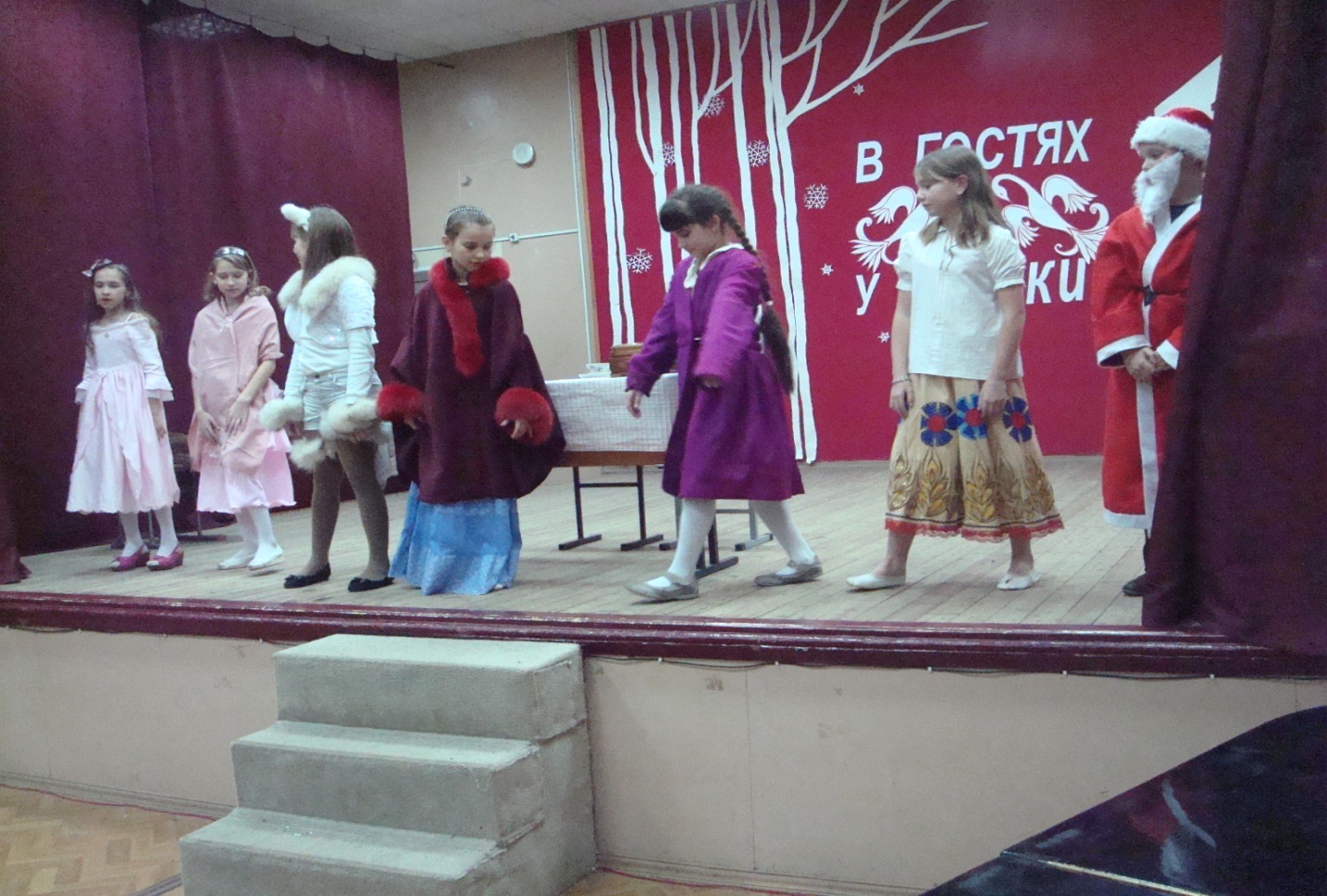 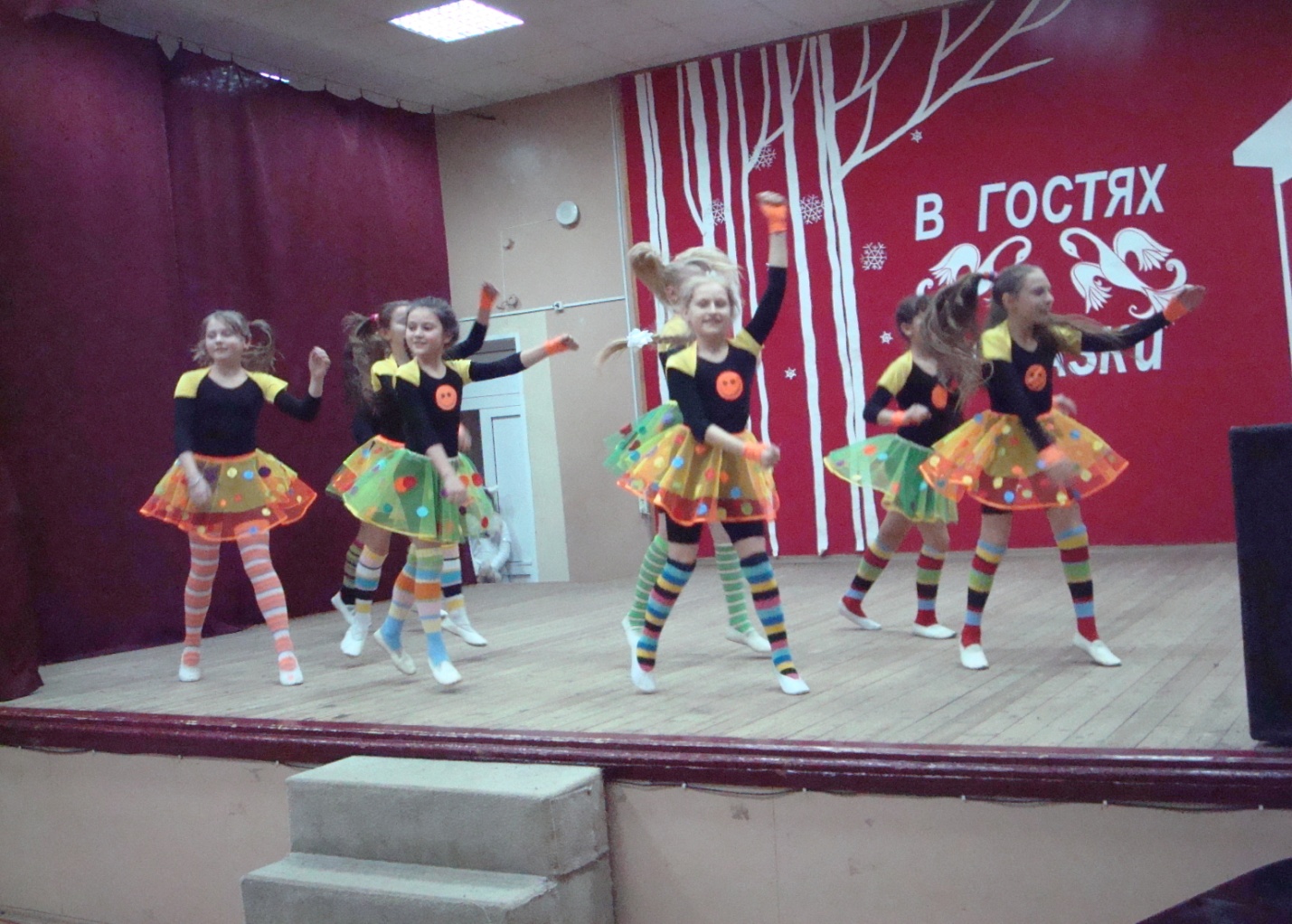 